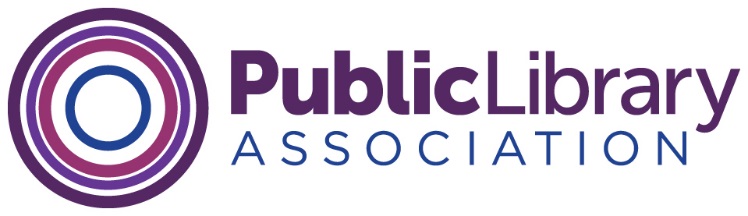 PLA Board of Directors MeetingVirtual Meeting – 1:00pm-2:30 pm Central, February 24, 2023Revised Agenda**The item highlighted in yellow below was updated February 23, 2023.Welcome and Introductions, Dr. Maria Taesil Hudson McCauley, PresidentEDISJ work, Sonia Alcántara-Antoine, PLA President-electAction Item:  Adoption of the agendaAdditional items may be added to the agenda prior to the adoption of the agenda. Items may also be removed from the consent agenda and moved to a discussion. The PLA Board’s adoption of the consent agenda constitutes approval of those items on consent that have not been removed for discussion. PLA policies related to Board service, the strategic plan and Board roster have been included in ALA Connect as reference materials. These are not agenda items.Consent Agenda	Document NumberOrganizational Excellence and GovernanceDraft January 2023 Board Minutes	2023.21Action/Discussion/Decision Items	Document NumberIntroduction of ALA and PLA Election Candidates 	no document(Invited to be introduced are ALA Candidates for President Cindy Hohl and Eric D. Suess; PLA Presidential Candidates: Jessica Dorr and Michael Lambert; PLA Director‐at-Large Candidates: Jeannie Dilger, Corey M. Fleming, Tamara M. King, and Veronda J. Pitchford; ALA Division Councilor Candidates: Christina Fuller-Gregory and Deb Sica.)Candidates will be introduced, and each will be permitted to make a 3-minute presentation.FY23 Budget Q1 Financial Results, Clara BohrerFY23 Final Version	2023.22FY23 First Quarter Results 					Status	2023.23a-dNarrative	2023.24FY24 Budget Planning, Bohrer, Mary Davis Fournier, all				FY24 Budget Assumptions	2023.25FY24 Draft Budget	2023.26a-bACTION to Approve Draft FY24 Budget	2023.27New Business, all	no documentZoom InstructionsPLA Meetings is inviting you to a scheduled Zoom meeting.Topic: PLA Board Virtual Meeting - February 2023Time: Feb 24, 2023 01:00 PM Central Time (US and Canada)Join Zoom Meetinghttps://ala-events.zoom.us/j/94832400983?pwd=czlMU3R4UUFCN3RKb0tyYzNqM1dVQT09 Meeting ID: 948 3240 0983Passcode: 710250One tap mobile+13126266799,,94832400983# US (Chicago)+13017158592,,94832400983# US (Washington DC)Dial by your location        +1 312 626 6799 US (Chicago)        +1 301 715 8592 US (Washington DC)        +1 267 831 0333 US (Philadelphia)        +1 213 338 8477 US (Los Angeles)        +1 253 215 8782 US (Tacoma)        +1 206 337 9723 US (Seattle)Meeting ID: 948 3240 0983Find your local number: https://ala-events.zoom.us/u/aDSS3GBWE 